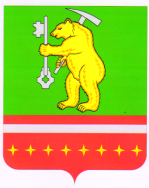 ЧЕЛЯБИНСКАЯ ОБЛАСТЬКусинский районСовет депутатов Магнитского городского поселения                                                         РЕШЕНИЕ от  24   декабря 2020г           № 40«О сложении полномочийПредседателя Совета депутатов Магнитского городского поселения»  На основании Регламента Совета депутатов и Устава Магнитского городского поселения, в связи с окончанием срока полномочий Совета депутатов Магнитского городского поселения созыва 2015-2020гг.Совет депутатов Магнитского городского поселения  РЕШАЕТ:1.  Освободить Богданову Надежду Афанасьевну с должности Председателя Совета депутатов с 30.09.2020г.2. Настоящее решение вступает в силу со дня его принятия.Председатель Совета депутатовМагнитского городского поселения                                             Л.М. Перевышина